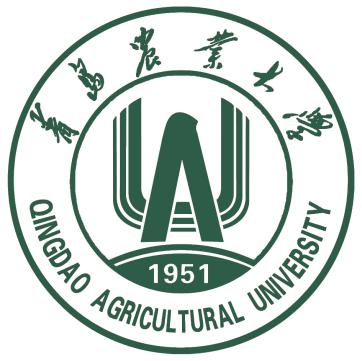 青岛农业大学2019-2020学年专业人才培养状况报告专科专业部分2020年12月目录2019-2020学年商务英语专业人才培养报告	1一、培养目标与规格	1（一）培养目标	1（二）培养规格	1二、培养能力	1（一）专业设置情况及在校生规模	1（二）课程设置情况	2（三）创新创业教育	3三、培养条件	3（一）教学经费投入及教学设备	3（二）教师队伍建设	4（三）信息化建设	4四、培养机制与特色	5（一）强化专业办学思路	5（二）强化实践教学	5（三）培养学生的国际视野和人文情怀	5（四）强化教学管理	5五、培养质量	6六、毕业生就业创业	6七、专业人才社会需求分析及专业发展趋势分析	6八、存在的问题及整改措施	7（一）存在的问题	7（二）整改措施	72019-2020学年国际经济与贸易专业人才培养报告	9一、培养目标与规格	9（一）培养目标	9（二）培养规格	9二、培养能力	10（一）专业设置情况及在校生规模	10（二）课程设置情况	10三、培养条件	12（一）教学经费投入	12（二）教学设备	12（三）教师队伍建设	12（四）实习基地建设	14（五）信息化建设	14四、培养机制与特色	15（一）产学研协同育人机制	15（二）办学特色	15（三）教学管理	16五、培养质量	17六、毕业生就业创业	17七、专业人才社会需求分析及专业发展趋势分析	17八、存在的问题及整改措施	17（一）存在的问题	18（二）整改措施	18国际教育学院2019-2020学年商务英语专业人才培养报告一、培养目标与规格（一）培养目标本专业旨在培养德、智、体、美、劳全面发展，政治信念坚定，品德高尚，责任心强，具备扎实的英语语言基础和文化基础，了解国际贸易的基本理论，掌握国际贸易的基本知识与基本技能，具有较高的综合素质，能在涉外企业、相关经济贸易部门或外贸公司从事实际业务，具有国际视野和人文情怀的高素质应用型人才。（二）培养规格1.知识要求（1）掌握英语语言和英语国家社会和文化，具有较高的英语听、说、读、写、译水平。（2）具有商务、外贸和市场营销等方面的基本理论和基本知识。（3）掌握英语日常交流以及商务谈判和翻译知识。（4）具有通识性文史哲法等方面的知识。2.能力要求（1）能够较好地掌握第二门外语，具备良好的听说读写译的能力。（2）能够熟练掌握计算机的基本操作，具备进出口业务和单证的操作能力。（3）具有良好的跨文化交际能力，能够了解英语国家的社会与文化的异同。（4）具有较强的表达、沟通、团队协作能力以及社会活动和组织管理能力。3.素质要求（1）身心素质：积极参加体育锻炼，达到大学生体育锻炼标准，受到必要的军事训练，身体健康，心理状态良好。（2）政治素质：有正确的世界观，具有辩证唯物主义逻辑思维能力，有健康的心态和较高的道德素养。二、培养能力（一）专业设置情况及在校生规模商务英语专业1994年经山东省教育厅批准设立并开始招生，每年招收2个班五十余人，至今已招收26届学生共1350余名。现已有商务英语专科毕业生1300余名，目前在校生共有59人。自招生以来，商务英语专业按照人才培养目标和人才培养的基本原则，不断加强教学体系、教学内容和教学方法的改革研究，努力创造、完善教学条件，培养适应社会需求的复合型专业人才。经过二十几年的专业建设，商务英语专业目前已发展成为青岛农业大学的热门专业之一，招生数量和质量也显著提升，师资力量、教学质量和教学设施等软硬件均有很大提升和改善。2005年开办中外合作办学项目，外方合作院校为加拿大皇家大学。在学校应用型人才培养特色名校工程建设背景下，商务英语专业积极推进人才培养模式改革，修订并完善人才培养方案，建设了以“通识课程平台、专业基础课程平台、专业课程平台”为主体，以“实验实践教学体系”和“创新创业教育体系”为两大支柱，以“专业拓展课程模块、素质教育课程模块”为个性化发展的“3-2-2”人才培养课程体系。人才培养方案力求明确细化专业方向定位和能力架构，进一步完善理论教学与实验实践教学体系建设，以保证专业教学和人才培养质量的提升。在国际教育学院各级领导的努力下，课程设置更加科学合理，教学管理制度更加规范完善，专业设置与建设呈现出较好发展态势。（二）课程设置情况根据我国对商务英语人才的需求特点，商务英语专科专业人才培养模式也在创新改革之中，自专业设立以来先后进行了多次培养方案修订，专业课程体系不断丰富完善。目前该专业的核心课程主要有商务英语阅读、商务英语翻译、商务谈判口语、商务信函写作等多门课程。同时该专业注重商务英语技能的应用能力培养，开设了雅思英语、韩语等与英语和商务相关的选修课，以拓展学生的知识面。目前，商务英语专科的毕业学分要求为120.5学分。自本专业设立以来，为了更好地培养人才，学院先后进行了多次培养方案的修订工作，专业课程体系不断丰富和完善。目前该专业的课程体系分为课程类和实践类两大模块。在专业基础课程和专业课程的基础上，强化专业拓展课程，设置了公选课程、专业语言课程和商务知识课程三个模块的选修课程模块，满足学生职业化发展的需要，提高学生的专业核心能力和拓展能力。核心课程教学内容涵盖了英语语言基础知识和商务英语翻译、外贸函电等商务理论课程，在完善“专业+模块”的课程设置的基础上，实践能力的培养贯穿整个人才培养过程，形成基础实践、专业实践、综合实践为递进顺序的综合实验实践教学体系。在新制定的培养方案中，注重提升学生专业能力和实践能力，在强化学生英语表达能力和跨文化交际能力的同时，强化商务英语和国际贸易技能的培养，为“外语+外贸”“双料型”多元化人才培养模式提供强有力的支撑。（三）创新创业教育在创新创业教育方面，构建涵盖科研训练与课程论文、英语或商务相关的专业技能竞赛、毕业论文等内容的创新教育体系，大力推行创业教育、创业计划竞赛、创业实践等内容为主的创业教育体系，旨在培养大学生的创新、创业精神和能力。1.建设校内创新创业实践基地为加强实践教学，目前建有多个校内实践基地，成立翻译中心、国际文化和商务交流中心、商务技能实训实验室，鼓励学生主动参与专业相关的语言教学和商务教学实践活动。国际文化和商务交流中心重点是培养学生国际商务交际能力以及国际贸易综合业务能力，如用英语介绍中西文化、家乡风俗、名胜古迹。鼓励学生积极参学校举办的各类创新创业活动，提高学生参加各类商务实践活动的积极性。2.鼓励学生参加各类专业技能考试和活动学院鼓励学生参与各级各类的竞赛活动，参加剑桥商务英语考试，参与商务类虚拟实践平台的训练等方式，激发学生学习兴趣。学院重视并不断加强对学生专业技能的训练和语言应用能力的培养，促进学生综合素质和教学质量的提高。组织学生与在校留学生共同举办联谊和晚会等活动，提高学生的语言交流和跨文化交际能力。通过鼓励学生出国短训、做交换生和设计职业生涯规划等方式，提高学生主动学习相关专业知识的自觉性和主动性。学院鼓励学生利用抖音等自媒体展示自己的才艺，充分展现当代大学生求实奋进、热爱生活的积极正面的形象。3.大学生创新项目立项建设学院鼓励学生积极参与大学生项目的创新立项建设。学生根据兴趣自由组队，确定研究内容，学院根据学生创新活动的内容安排指导教师对接相应的创新团队，对学生的创新实践活动和项目立项书的撰写进行指导。同时，学院鼓励教师带动学生进行商业营销推广、英语家教和志愿支教等与所学专业相关的实践类活动，提高学生的专业技能和人文素养。三、培养条件（一）教学经费投入及教学设备商务英语专业的教学经费投入主要涉及校级、院级课程建设、教研教改项目、实验中心建设等方面。专业发展教学经费投入较充足，基本与日前专业发展规模相适应。近几年来，国际教育学院投入各项经费加强语言和专业实验室建设，保证实验室实验设备的正常运行和维护，保证正常教学的有序开展。同时，在专业师资队伍建设、课程建设、教材建设、教学研究项目等专项建设方面，所拨经费充足，使用规范合理；对投入的经费进行严格、规范和科学的管理使用，实验实习经费能做到专款专用，利用效益高。在实验室建设方面，学院制订了完整的语言实验室和商务实验室建设规划，管理制度健全规范，实验员配备充分，能充分满足商务英语专业的教学要求，满足了专业学生参与课外实践活动的基本需要。（二）教师队伍建设师资是保证人才培养质量的根本。商务英语专业拥有一支学缘结构广泛、职称、学历层次高、年龄结构较为合理的师资队伍。现有专业基础课和专业课教师共计30人，包含教授4名，副教授5名，讲师17名。专职教师都具备硕士及以上学位，海外留学经历的教师5名，具有博士学位的教师2名。教师的年龄段分布在35岁到55岁之间。所有专任教师全身心投入教学当中，包括课题参与、教研活动、科研活动、指导学生、课外辅导等，全心付出换来了硕果累累。近年来，教师取得的成绩颇多，包括各种教学奖励、荣誉称号、教学成果等。同时，为了提升教师的教学水平和科研能力，学院特拨经费用于师资培训，鼓励教师外出参加学术会议、短期培训等，对科研成绩突出的老师进行奖励，大大提高了教师的教学和科研积极性。总体来看，商务英语专业的教学师资比较充足，教师的专业和研究方向与商务英语专业的吻合度较高，能满足所讲授课程需要。主讲教师的学历、学位、年龄、职称、学缘、学科结构搭配比较合理。商务英语专业在一、二年级开设基础英语课程和部分商务专业类课程，商务英语专业专职教师9名，负责二、三年级设置的商务英语专业相关课程的教学。在实践教学方面，该专业采用“送出去、请进来”的灵活方式，请涉外贸易企业的负责人、业务专业人才到校为学生进行实务讲座；同时带学生进入企业考察，在学生的实习期内让学生进入企业实习，为学生加强专业技能实践锻炼提供有利条件。（三）信息化建设商务英语专科的专任教师充分利用现代教学技术并结合案例教学，加强教学网站及素材建设，极大地丰富了授课内容，提高了课堂教学效率。商务类的专业课程包括进出口单证、外贸函电写作等通过多媒体教学手段以及多种教学软件进行讲授，将进出口业务的各环节非常逼真地展现在学生面前，增加了真实感。网络教学平台教学资源丰富，各课程均上传了培养方案、大纲、授课计划、教案、电子标本资源、教学素材、课件、试题库、授课录像（视频）等教学文件，支撑学生自主学习。这为学生预习课程、了解课程进度、掌握课程学习内容等提供了便利条件。学生借助现代多媒体辅助技术开展自主式学习和探索，有问题在课程建设网页的在线交流板块和教师进行沟通和交流，学生自主学习的积极性和效果都得到了极大的提高。四、培养机制与特色（一）强化专业办学思路“外语+外贸”是商务英语专业人才培养模式的办学特色，培养既懂英语又懂商务和贸易的高素质应用型人才是本专业的培养目标。教师在教学实习环节组织学生到出口企业参观，聘请出口企业业务人员给学生做讲座，介绍出口形势、行业发展情况以及进出口中的经验教训。定期组织学生开展商务英语口语和商务英语翻译的实践活动，在实践中发现问题，解决问题，并将实践活动中出现的问题反馈到教学当中去，从而进一步明确了教学重点和教学目标，在培养学生时侧重学生英语表达能力和国际贸易实务操作能。因此，本专业的毕业生在就业选择时能够很快地适应各种工作岗位，一直深受用人单位的青睐和好评。（二）强化实践教学商务英语专业重在培养学生的语言使用能力和商务及国际贸易的实际操作能力。为了实现这一培养目标就，学院给学生提供了丰富的语言实践平台和校内外创新创业实践基地，加上各类专业技能大赛、外语节、外语角、国际性展会参观和志愿服务活动，定期与外交开展联谊和语言交流活动。商务翻译实践和商务营销方面开展的实践教学活动不仅开拓了学生视野，还大大提高了他们在实践中运用语言的能力。（三）培养学生的国际视野和人文情怀为了开拓学生的国际视野，培养良好的人文情怀，学校与美国班尼迪克顿大学、莫瑞州立大学、圣文森大学、英国阿伯泰邓迪大学等10多所英语国家高校和科研机构签订了友好交流协议。2005年学院开办中外合作办学项目，外方合作院校为加拿大皇家大学。（四）强化教学管理近年来随着学校对教学管理力度加大，教师对教学的投入不断增大，从备课、授课到批阅试卷、指导论文等越来越规范。严格执行学校的所有教学规章制度，教学各环节执行学校的质量标准，教学质量监控体系完善，措施得力。商务英语专业相关的教学管理规章制度主要包括：国际教育学院教师工作规范；国际教育学院教学规章制度；国际教育学院关于加强教学管理工作的意见；教学督导制度；领导、教师听课制度；教师教学质量评估制度；课堂教学质量检查制度；关于学生评教信息收集的规定等。学院成立了院长为组长、教学院长为副组长的听课工作领导小组，每学期每人至少听课6次；能够及时处理听课中发现的问题，并向教师反馈；能够通过听课及时解决学生提出的合理要求。各课程考试试卷命题质量较高，难度适当，批阅严格，成绩基本成正态分布，试卷分析认真，能够客观查找存在的问题并提出改进对策，试卷存档规范，每学期初教研室主任对上学期的试卷进行检查，发现的个别问题能够及时纠正。毕业论文选题大多紧密贴近专业，工作量恰当，逻辑清晰，版面、数据处理及图表规范，有较好的文献应用和英语应用能力，附件表格及材料完整规范，每年秋季学期初对夏季学期末的毕业论文进行抽查评估，评估材料存档。所有课程均有课程教学大纲，并挂在网络教学平台上，内容衔接较好，各门课程之间内容基本上不重复，且内容更新能有效衔接商务英语行业需求。授课计划齐全、规范，并挂在网络教学平台上。实验实习管理方面，实习任务书填写完整，实习组织管理规范，指导教师认真负责，效果较好。学院采用专人负责制和学院领导监管制度相结合的管理模式，严格监控教学过程的各个环节，以正教风和学风。这种严格的教学管理和考勤制度为学生的学习提供了良好的环境，极大地促进了专业的可持续发展。五、培养质量2020届毕业生就业率达80%以上，就业专业对口率较高，就业单位满意率为86%，毕业生现状满意度达83%，毕业生职业发展较好。毕业生的专升本比率达20%左右，不少学生通过自己的努力获得了专升本或出国留学深造的机会。毕业生用人单位主要是民营企业和中外合资/外资/独资企业，符合专业培养目标，毕业后从事的行业是翻译员，工作与专业相关度达60%。毕业生就业质量良好，能很快适应本职工作。学生工作也较稳定，薪资因工作不同而不同。调查分析表明，社会对该专业毕业生的认可度较高，80%以上的毕业生对所从事的工作基本满意。六、毕业生就业创业国际教育学院党政领导高度重视毕业生就业工作，毕业生指导教师、辅导员、班主任等都对毕业生就业进行咨询、辅导等帮助，鼓励学生尽早就业。外商独资企业和中外合资企业构成了该专业毕业生用人单位的主体。大部分毕业生在国际贸易、进出口业务和外事交流岗位工作。近三年来，商务英语专业的毕业生初次就业率平均为80%，正式就业率平均75%。由于具备良好的英语语言沟通能力和较强的商务以及外贸实操能力，商务英语专业的毕业生能很快适应各自的工作岗位，其较高的素质受用人单位的一致好评。七、专业人才社会需求分析及专业发展趋势分析近年来，随着国际贸易和跨境电子商务的迅速发展，对既懂英语又具备国际贸易和电子商务知识的高素质应用型人才的需求量越来越大，为本专业的发展提供了良好的机遇和条件。尤其是今年来由于受新冠疫情的影响，国际贸易市场遭遇瓶颈，但跨境电商的迅猛发展给商务英语专业的同学带来了新的机遇。在这种新形势下，商务英语专业应立足外经贸行业和各地区域经济的发展，以市场需求为导向，深化专业建设和教学改革，以培养高素质复合型人才为目标，在培养英语专业技能的同时，进一步拓展与商贸相关专业知识，突出电子商务、跨境物流实务等专业技能的培养，着力打造“外语+外贸”的专门型和专业型人才培养模式，以满足社会需求。八、存在的问题及整改措施（一）存在的问题1.师资队伍建设和科研水平有待提高目前商务英语学科缺少知名学者和教师，师资队伍梯队建设不够合理，学历结构层次有待提高。目前该专业仍缺乏高水平的学科带头人，教师各自的研究方向比较分散，没有形成合理的教学和科研团队。授课教师的教学水平也需要提高。因此，在科研和教学两个方面，教师队伍的整体素质和水平都急需提高。商务英语教师的科研工作需要进一步加强。2.商务英语专业建设和教学条件有待加强专业建设存在薄弱环节，专业知识体系架构尚不完善。目前，学院尚无单独的图书资料室，与商务英语有关的图书资料较少并且相对陈旧，专业建设需要进一步扶持。学生专业实习的场所不足，导致实习实践受到一定限制。3.学生层次参差不齐，缺乏学习动机商务英语专科由于招生分数低，学生缺乏学习动机，学习主动性不强，课堂教学比较困难。（二）整改措施1.优化师资队伍结构，加强师资队伍建设坚持培养和引进相结合的方法，在引进高水平人才的同时，鼓励青年教师攻读博士学位或申报国内外访学项目，提高教师科研水平和教学水平。2.进一步加强科研与学科建设，提高办学层次和水平积极加强与商务英语相结合的学科建设，培养跨学科应用型人才。加强科研立项和科研成果申报工作，选派教师参加国内外相关学术会议或短期培训。对于教学和科研成绩突出的优秀教师加大奖励力度。3.加强学生管理，严格要求为提高学生学习积极性和教学质量，学院对学生严格管理，严格考勤，学生学风大为好转。学院每学期中间开设任课教师座谈会，总结教学中存在的问题，探讨解决办法。任课教师上课时严格点名，严格要求，对故意缺课的学生进行批评处分。对问题学生多加关爱，努力改变学生的学习态度。国际教育学院2019-2020学年国际经济与贸易专业人才培养报告一、培养目标与规格（一）培养目标本专业旨在培养了解经济学基本原理和国际贸易的基本理论，掌握国际贸易的基本知识与基本技能，了解当代国际经济贸易的发展现状，熟悉通行的国际贸易规则和惯例，以及中国对外贸易的政策法规，了解主要国家与地区的社会经济状况，专业技能较强，具有一定综合素质，能在涉外企业及政府相关经济贸易部门从事实际业务、管理的应用型专门人才。（二）培养规格1.知识要求（1）具备一定的数学知识，为学习统计学奠定基础。（2）掌握经济学及国际贸易基础知识：经济学原理、统计学原理、国际贸易、国际金融学。（3）掌握一定的会计学基础、市场营销及经济法学知识：会计学原理、市场营销学、经济法。（4）比较熟练地掌握专业知识：要求掌握国际贸易实务、外贸函电、国际贸易单证实务等实务类知识。（5）人文社会科学知识：具有通识性文史哲法等方面的知识。2.能力要求（1）比较熟练地掌握一门外语，具备听、说、读、写、译的能力；具有一定的计算机知识和应用计算机的能力。（2）应用电子商务平台进行国际贸易的能力。（3）具备进出口业务操作的基本能力。（4）具备一定的创新创业能力。3.素质要求（1）身心素质：积极参加体育锻炼，达到大学生体育锻炼标准，受到必要的军事训练，身体健康，心理状态良好。（2）政治素质：拥有正确的世界观，具有辩证唯物主义逻辑思维能力，拥有健康的心态和较高的道德素养。二、培养能力（一）专业设置情况及在校生规模国际经济与贸易专科于1992年经山东省教育厅批准设立，1993年开始招生，2005年开办中外合作办学项目，外方合作院校为加拿大皇家大学。首届招生数量60人，首届毕业生60人，至今已招收26届学生共3000余人，现已有25届国际经济与贸易毕业生3000余名。目前在校2018级4个行政班共163人。从生源结构来看，学生全部属于省内生源，其中青岛本地生约占半数。从生源质量状况看，由于招生属于专科第二批录取，大多数学生基础较弱，学习能力差，自我管控能力差。自招生以来，国经贸专科按照人才培养目标和人才培养的基本原则，不断加强教学体系、教学内容和教学方法的改革研究，努力创造、完善教学条件，培养适应社会需求的复合型专业人才。经过二十几年的专业建设，国经贸专科目前已发展成为青岛农业大学热门的二专专业，招生数量和质量也显著提升，师资力量、教学质量、实验室建设等软硬件得到了很大的改善。在学校应用型人才培养特色名校工程建设背景下，国经贸专科积极推进人才培养模式改革，修订完善国经贸专科人才培养方案，明确细化国经贸专科的方向定位和能力架构，按照学校人才培养模式，进一步优化国经贸专科课程体系，完善了理论教学与实验实践教学体系建设。国经贸专科软硬件条件的改善进一步保证了专业教学和人才培养质量的提升，人才培养目标定位明确、课程体系设置科学合理、教学管理制度规范完善，专业设置与建设呈现出较好发展态势。（二）课程设置情况根据我国对外经济贸易发展形势以及对国际经济与贸易人才的需求特点，专业多次培养方案修订，专业课程体系不断丰富完善。目前该专业的核心课程主要有经济学原理、基础会计学、统计学、国际贸易、国际金融、国际贸易实务、国际商务谈判、国际结算、外贸函电等；重视英语的应用能力培养，连续开设2个学期的英语听力和英语口语；开设了较多的选修课，以拓展学生的知识面。目前专业全学程课时共149周，毕业学分要求121.5学分，其中课程类学分99.5学分，包括通识课31学分，学科基础课和专业课43.5学分，专业拓展课程（选修）22学分，文化素质教育课3学分。实践类学分共22学分，入学教育、军训0.5学分，体育2.0学分，大学生体质健康测试0.5学分，毕业教育0.5学分，专业或公益劳动2.0学分，毛泽东思想和中国特色社会主义理论体系概论课程论文1.0学分，思想道德修养与法律基础、毛泽东思想和中国特色社会主义理论体系概论社会实践1.0学分，专业社会实践1.0学分等。课程体系如表1、专业实践教学如表2所示。表1 国际经济与贸易专科课程体系表2  国际经济与贸易专科实践课程三、培养条件（一）教学经费投入国际经济与贸易专业的师资队伍建设、实验室建设、课程建设、教材建设、教学研究项目等专项建设经费较充足，能够做到开支使用合理，建设规划和措施到位，管理制度健全规范，执行效果好。目前国际经济与贸易专业的教学经费投入主要涉及校级、院级课程建设、教研教改项目、实验中心建设等方面。专业发展教学经费投入较充足，基本与日前专业发展规模相适应。建设完成的经济与管理类教学实验中心建筑面积约1500平方米，建设有3个标准化实验室，配备了先进的教学仪器设备和教学软件，为国际经济与贸易专业学生的实验实践能力的培养提供了良好的平台。依托学校应用型特色人才培养名校工程建设，国际经济与贸易专业积极申报课程建设项目，争取大量的教学经费提升教学改革效果。在完成校级优秀课程《管理学原理》、校级A类课程《统计学原理》、《经济法》、B类课程《国际贸易实务》、《国际贸易》等课程建设的基础上，2015年以来陆续成功申报了《国际商务谈判》、《国际货物运输》等多门院级重点课程的建设项目，获得经费支持近十万元。目前用于调研、外出培训学习等投入8万元，教材建设以及教学软件的开发购置等共投入10万余元。（二）教学设备	国际经济与贸易专业教学设备主要包括课堂讲授所使用的多媒体、国际经济与贸易专业实验室的建设，目前与其它专业统一整合为国际教育学院实验中心。在原有实验室的基础上，通过资源整合建成经济与管理类教学实验中心，成为一个集实验教学和教学实习于一体的综合性实验中心。实验中心建筑面积约1500平方米，累计投入资金318万元，建设有3个标准化实验室，可一次容纳230人参加实习；实验室配备了先进的教学仪器设备和教学软件，其中包括服务器、高性能PC机、LED大屏幕、教学监控、演示系统、卫星传输系统等共计648台仪器设备，仪器设备利用率达到97%以上，常规仪器设备完好率均在99%以上；同时配备了PTOT实习系统、证券投资模拟交易系统、电子商务模拟教学系统等教学软件，为国际经济与贸易专业学生的实验实习提供了良好的教学条件。（三）教师队伍建设1.数量与结构目前有专业基础课和专业课教师16人，其中，正教授2人，副教授4人，讲师10人，高级职称占比37.5%；硕士以上教师100%，博士学位教师6人，占37.5%；50岁以上教师2人，35岁以上50岁以下12人，35岁以下青年教师2人，中年教师占75%。在结构合理、梯队整齐的原则指导下，近五年新增加教授1位，副教授2位。学校以及学院鼓励中青年教师攻读博士学位，学成归来的教师可以获得3万元的博士基金项目，并且每月补贴800元生活费。本专业教师职称、年龄已形成合理梯队，是一支年富力强的具有发展潜力的教学团队。从学缘结构看，本专业的专职教师，分别毕业于上海对外贸易大学、山东大学、青岛大学、中国海洋大学、南京农业大学、山东财经大学等院校，教师学缘结构合理。各位教师爱岗敬业，积极钻研，大胆探索教育教学改革，教学效果得到了学生的肯定和好评。教师专业（研究方向）与专业吻合度较高，能满足所讲授课程需要。总体来看，国经贸专业师资比较充足，能满足教学和专业发展需要。主讲教师的学历、学位、年龄、职称、学缘、学科结构合理。表3  部分专业基础课及专业课师资基本情况表4  师资结构一览表（四）实习基地建设国际经济与贸易专业建有龙大集团等8处教学实习基地，供学生教学实习和毕业实习用，教学实习时会聘请企业出口业务人员介绍当前出口形势以及出口业务中的经验教训。每年都有一定数量的学生在实习基地进行教学实习或毕业实习，基本满足本专业实习、实训的教学需求。表5  国际经济与贸易专业校外实习基地一览表（五）信息化建设绝大多数教师在授课中使用多媒体并结合案例教学，尤其是专业课，通过多媒体教学手段以及多种教学软件将进出口业务的各环节非常逼真地展现在学生面前，增加了真实感。建设完成的专业课程课件包括国际贸易、国际贸易实务、进出口单证、国际货物运输、国际商务谈判、国际商法、中国对外贸易概论、国际贸易地理等20多个多媒体课件，大大提高了课堂教学效率。学校购置的网络教学平台是增强师生互动的一个重要手段，每学期专业教师都将本学期授课的教学计划、教学大纲、教学课件等相关教学资源提交到网络平台供学生查阅学习，提前了解最新的课程设置安排，为预习课程、了解课程进度、掌握课程学习内容等方面提供了便利；同时，教师也利用网络教学平台进行课程建设项目申请、建设和结项，随时了解相关项目的进展工作。同时，学生借助现代技术开展自主式学习探索，根据教师开列的阅读书目学习和阅读经典著作，不断提高自身的专业素养。2014年学校新购置运行的新教务信息网也极大方便了教师的教学管理工作。开学之初，教师可以了解授课班级和学生情况，特殊情况下也自行查找借用教室，避免了教学管理中的层层申请程序，提高了教学管理的工作效率。四、培养机制与特色（一）产学研协同育人机制主要是在教学实习环节组织学生到出口企业参观，聘请出口企业业务人员给学生做讲座，介绍出口形势、行业发展情况以及进出口中的经验教训，同时鼓励教师与校外企业合作，包括任课教师到社会兼职挂职锻炼，充分发挥教师的专业优势的同时拓宽教师的专业范围，更好将教学科研与社会实践相结合。部分教师参加一些研究部门如商务部研究院、山东省对外经济学会以及对外经贸大学等研究机构及大学举办的一些会议，并将会议的最新内容带回到课堂中，也邀请一些研究机构的研究人员来学校做专题报告。（二）办学特色学院以学风为核心，以管理为保障，以活动为平台，以发展为目标，突出管理育人、服务育人、教育育人三大职能，为学生素质提升、个性化发展、成长成才奠定良好的基础。主要工作包括以下几个方面：（1）完善管理组织，突出主题教育，全力探索新媒体立体合力育人。筑强思想政治工作的组织基础，扎实开展形式多样的重点突出的主题教育活动，全力探索新媒体立体合力育人模式。（2）完善规章规范，强化规章落地执行。借鉴危害分析与关键点控制技术，建立立体的规章规范认知体系，实行学工办-班主任-学生干部三级立体落实体系。（3）切实做好学生发展指导，为学生发展保驾护航助力成才。扎实推进学生心理健康工作队伍建设，认真实施普查和疏导谈话，注重引导帮扶，助力学生身心健康，引导大学生做好人生规划，鼓励扶持大学生创业，多方位搭建学生发展平台。（4）多措并举抓课堂学习，全力加强学风建设。改革课堂教学授课模式和考核模式，强化过程考核，建立学生学业学习状态数据监控体系，建立学风建设的长效机制。（5）因地制宜，因材施教，积极构建适合中外合作办学特点的具有国际特色的学生工作体系。以中外学生学习生活共同体为纽带，做好大学生国际志愿服务；以中外学生共建为载体，探索建设具有国际视野的学生会组织；以中外学生联谊为纽带，提升学生的国际视野，圆学生出国梦。（6）多措并举立体化加强团组织规范化建设，不断提升团员素质。外语学习方面，除了计划内的外语学习课程之外，学院还为学生免费增加了英语、韩国语课外课程的强化学习，以及低成本的意大利语学习，让学生学好外语，增加选择出国留学目的地的机会。学院每学期都组织中外学生外语学习“一对一”结对子互帮互学活动，让中外学生根据个人意向自由选择外语学习伙伴，做到互帮互学，提高学习外语的兴趣和效率。实施了既形式多样又生动有趣的英语第二课堂计划，有英语晚会、英语角、英语报、英文影视欣赏、英语演讲赛、英语歌唱赛、英语辩论赛等。（三）教学管理近年来随着学校对教学管理力度加大，教师对教学的投入不断增大，从备课、授课到批阅试卷、指导论文等越来越规范。严格执行学校的所有教学规章制度，教学各环节执行学校的质量标准，教学质量监控体系完善，措施得力。与国际经济与贸易专业相关的教学管理规章制度主要包括：国际教育学院教师工作规范；国际教育学院教学规章制度；国际教育学院关于加强教学管理工作的意见；国际教育学院教研室教学工作学习制度；招聘教师试讲制度；新教师试讲制度；教案检查制度；教学督导制度；领导、教师听课制度；教师教学质量评估制度；课堂教学质量检查制度；关于学生评教信息收集的规定；实践教学质量标准的规定；考试质量标准的规定；毕业论文质量标准的规定；国际教育学院教学档案；实验室规则；教学秘书工作职责；学生管理手册等。学院成立了院长为组长、教学院长为副组长的听课工作领导小组，每学期每人至少听课6次；能够及时处理听课中发现的问题，并向教师反馈；能够通过听课及时解决学生提出的合理要求。各课程考试试卷命题质量较高，难度适当，批阅严格，成绩基本成正态分布，试卷分析认真，能够客观查找存在的问题并提出改进对策，试卷存档规范，每学期初教研室主任对上学期的试卷进行检查，发现的个别问题能够及时纠正。毕业论文选题大多紧密贴近专业，工作量恰当，逻辑清晰，版面、数据处理及图表规范，有较好的文献应用和英语应用能力，附件表格及材料完整规范，每年秋季学期初对夏季学期末的毕业论文进行抽查评估，评估材料存档。所有课程均有课程教学大纲，并挂在网络教学平台上，内容衔接较好，内容更新能有效衔接国际贸易行业需求。授课计划齐全、规范，并挂在网络教学平台上。实验实习管理方面，实习任务书填写完整，实习组织管理规范，指导教师认真负责，效果较好。五、培养质量 2020届毕业生就业率达84.11%，没有就业的学生在准备参加2021年的专升本考试、2020年末的公务员考试或准备出国深造等；就业专业对口率较高，就业单位满意率为86%，社会对该专业的评价尚可；毕业生现状满意度达83%，毕业生职业发展较好。不少学生通过自己的努力获得了专升本的机会，专升本比率近25%；还有较多学生获得出国留学深造的机会。毕业生用人单位主要是民营企业和中外合资/外资/独资企业，符合专业培养目标。学生毕业后从事的行业工作与专业相关度达60%，就业质量良好，能很快适应本职工作。学生工作也较稳定，薪资因工作不同而不同。调查分析表明，社会对该专业毕业生的认可度较高，80%以上的学生也表示对所从事的工作基本满意。六、毕业生就业创业国际教育学院党政领导高度重视毕业生就业创业工作。毕业生指导教师、辅导员、班主任等都积极给予毕业生就业咨询、辅导等帮助，鼓励学生尽早就业。外贸公司或相关的物流（港口物流）企业等构成了该专业毕业生用人单位的主体，还有部分学生在民营企业做国内销售、考取政府公务员或升读本科。就业范围主要集中在山东省内的民营和中小型外贸企业，与专业相关度较高，这也与国际经济与贸易专业特点有关。近三年来，国际经济与贸易专业的毕业生初次就业率平均为80%，正式就业率平均70%。学生具备良好的语言沟通能力和较强的行业适应性及实践能力，因此在工作岗位中表现良好，具有较好的职业发展潜力。工作中的交际能力、专业素养、自身素质一直颇受用人单位的好评。为了提高学生的就业率，根据国际经济与贸易专业人才培养方式和学期培养计划，组织学生在第2学期进行创业基础实践教学，使学生掌握开展创业活动所需要的基本知识。通过实施大学生观看创新创业视频、创新创业优秀企业参观学习、创业专家及先进个人讲座、创业计划书撰写等开拓学生的创新创业意识，提升创新创业的强烈愿望和能力，训练全方位、多角度地创造性地解决实际问题，为学生创业提供坚实的理论和实践基础。七、专业人才社会需求分析及专业发展趋势分析随着世界经济一体化的发展，各国间经济贸易合作范围不断扩大，我国对外开放的步伐逐渐加大，“互联网+”背景下的物流行业也得到充分发展。尤其是国家放宽企业的进出口权后，许多中小企业拥有了外贸自营权，对国经贸专业人才的需求量越来越大，特别是具有较强的业务操作能力、能够很好地服务于地方经济、服务于中小企业的外经贸人才更受一些外向型民营企业的欢迎，这就为本专业的发展提供了良好的机遇和条件。在新的形势下，本专业立足对外经贸行业和各地区域经济的发展，以市场需求为导向，深化专业建设和教学改革，以培养高素质复合型人才为目标，通过优化课程体系、强化实践教学以及应用英语教学等，提升学生专业理论知识素养和专业实践能力，为学生就业奠定良好的基础。同时，重视对学生跨境电子商务能力的培养。使学生熟练掌握跨境电商平台操作流程，能够独立完成网店的开设、产品信息的实时发布，相关业务的推广，科学有效地处理跨境电商涉及的各类结算业务。自设立二十几年来，专业建设取得了长足的进步。八、存在的问题及整改措施（一）存在的问题该专业招生分数低，学生专业基础薄弱，学习主动性不强，课堂教学比较困难，临近周末缺课现象较多（二）整改措施1.要求任课教师上课时严格点名，严格要求，对故意缺课的学生上报学院团委予以纪律处分。2.要求任课教师关爱学生，使学生感受到来自课堂教师的温暖，不再故意旷课，认真学习。3.自从2014年该专业划归国际教育学院以来，我们对学生严格管理，严格考勤，学生学风大为好转。学院每学期中间开设任课教师座谈会，总结教学中存在的问题，探讨解决办法，集思广益，任课教师课堂教学质量大大提高，学生的学习氛围有较大好转，得到了学生、家长和社会的肯定。课程性质课程名称设置目标通识课综合英语、英语听力、英语口语、思想道德修养与法律基础、毛泽东思想、邓小平理论和三个代表重要思想概论、计算机基础与办公自动化培养学生的基本素质和基本能力学科基础课高等数学、概率论与数理统计、经济学原理、基础会计学、统计学原理、经济法、国际贸易、国际金融、市场营销学、管理学原理培养学生的专业基础素质和能力专业课国际贸易实务、国际结算、进出口单证、国际商务谈判、外贸函电培养学生的专业素质和专业能力专业拓展课剑桥商务英语、韩语、合同法、管理学原理、（雅思）英语、人力资源管理、物流与供应链管理、国际贸易地理、国际货物运输、外汇投资、国际商法、经济写作、证券投资、公共关系学拓展学生的进出口业务技能课程名称时间计算机基础与办公自动化64学时进出口单证实验32学时电子商务概论实验24学时国际商务谈判实验8学时入学教育、军训2周毕业教育0.5周两课及专业社会实践2周毛泽东思想、思修课程论文2.5周国际贸易综合实训2周毕业实习16周毕业实习报告2周序号姓名性别出生年月学历学位所学专业现职称1行怀勇男1974.1硕研生硕士经济学副教授2李视友男1967.2硕研生硕士农业经济副教授3高露华男1967.11硕研生硕士经济管理副教授4庞英女1963.1博研生博士农业经济教授5刘学忠男1966.12硕研生硕士农业经济教授6刘丽女1979.6硕研生博士国际贸易讲师7张爱华女1978.11硕研生硕士国际贸易讲师8朱海燕女1977.1硕研生博士国际贸易讲师9朱新颜女1979.6硕研生硕士国际贸易讲师10王晓蓉女1978.5硕研生硕士金融学讲师11任肖嫦女1981.5硕研生博士国际贸易讲师项目职称数量比例%职称结构教授212.5职称结构副教授425.0职称结构讲师1062.5学历结构博士637.5学历结构硕士1062.5年龄结构50岁以上212.5年龄结构35——501275.0年龄结构35以下212.5学科结构国际贸易637.5学科结构农业经济318.8学科结构经济学531.2学科结构其他212.5序号基地名称建立时间容纳学生数量1青岛大度谷物有限公司2014年602青岛海都集团有限公司2006年2003青岛九联集团股份有限公司2005年2004青岛顺丰速运有限公司2014年505山东吉龙集团有限公司2004年250